Szitakötő 63.MegoldókulcsA kör-út és a kétirányú utca Mindannyiunk üvegházaHa már a legújabb Szitakötő-szám központi témája a körforgás, akkor ebben a feladatban is maradunk a körkörösségnél.A fenti két olvasmány kulcsszavait körbe tekergőző szókígyóban rejtettük el.  Feladatod ezek megkeresése. Vigyázz! A kulcsszavak bűvkörébe kakukktojások is beférkőztek.Mely kifejezésre ismersz rá a meghatározások alapján?Igazi, tengerben élő apró szuperhős, „aki” nagy mennyiségű szén-dioxid megkötésére képes. fitoplanktonKlímaváltozás, amelynek során a Föld átlaghőmérséklete emelkedik. globális felmelegedésA jövőben ilyen, akár 10 méter magas „lény” segítene a szén-dioxid elnyelésében Amerikában. robotfaBár már felesleges, de nem szemét. Újrahasznosítható alapanyag, amely birtoklásáért a Rio de Janeiro-i bandák harcot hirdettek.  hulladékA légkörben található” csapdamolekulák”, amelyek visszapöckölik a hősugarakat. vízgőz, szén-dioxid, metán, ózonAz óceánokban élt és elpusztult parányi növények és állatok maradványai, amelyek lebomlásuk során a szénatomok hidrogénatomokkal társultak. kőolaj, földgázA folyamat során a növények vízből, szén-dioxidból a napfény energiájának felhasználásával cukrot készítenek. fotoszintézis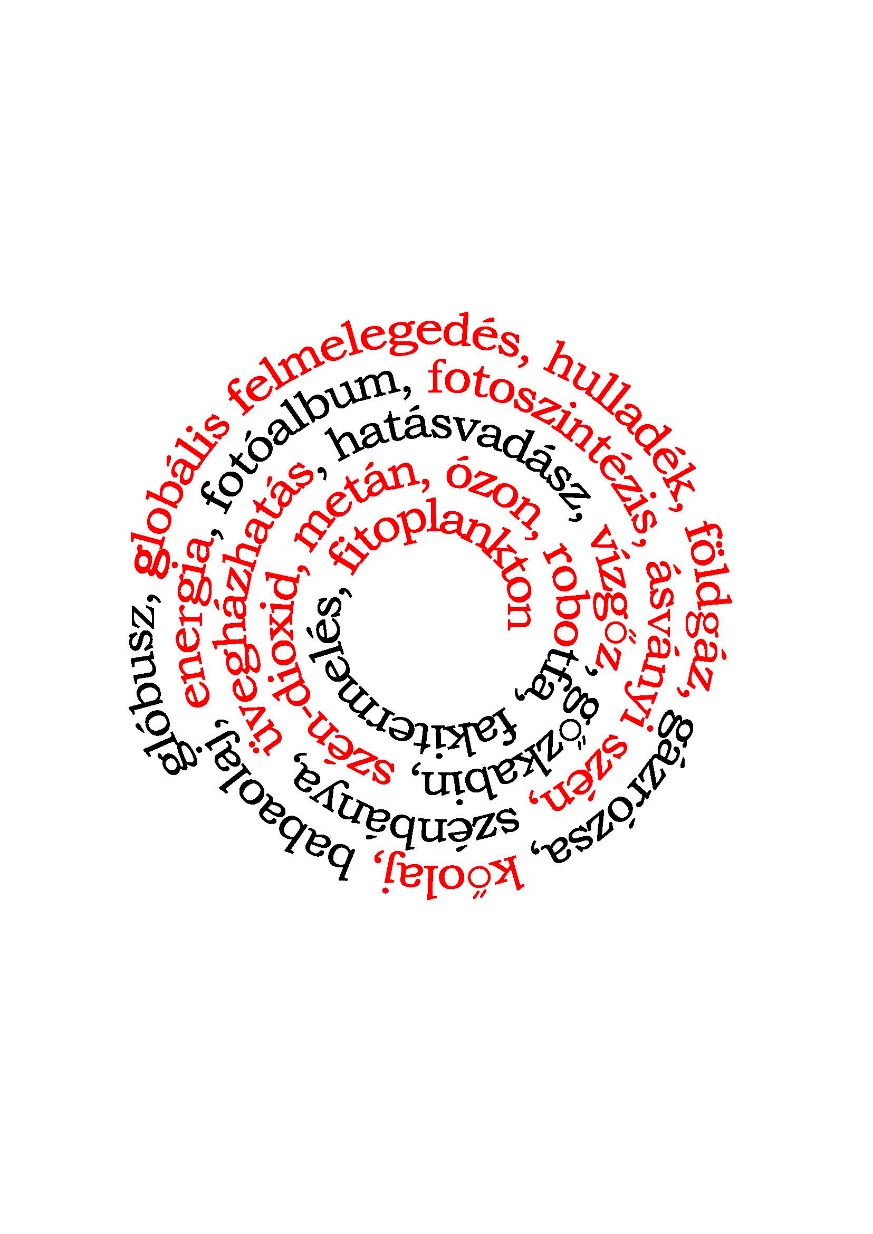 Szitakötő 63.A kör-út és a kétirányú utca Mindannyiunk üvegházaHa már a legújabb Szitakötő-szám központi témája a körforgás, akkor ebben a feladatban is maradunk a körkörösségnél.A fenti két olvasmány kulcsszavait körbe tekergőző szókígyóban rejtettük el.  Feladatod ezek megkeresése. Vigyázz! A kulcsszavak bűvkörébe kakukktojások is beférkőztek.Mely kifejezésre ismersz rá a meghatározások alapján?Igazi, tengerben élő apró szuperhős, „aki” nagy mennyiségű szén-dioxid megkötésére képes. Klímaváltozás, amelynek során a Föld átlaghőmérséklete emelkedik. A jövőben ilyen, akár 10 méter magas „lény” segítene a szén-dioxid elnyelésében Amerikában. Bár már felesleges, de nem szemét. Újrahasznosítható alapanyag, amely birtoklásáért a Rio de Janeiro-i bandák harcot hirdettek.  A légkörben található” csapdamolekulák”, amelyek visszapöckölik a hősugarakat. Az óceánokban élt és elpusztult parányi növények és állatok maradványai, amelyek lebomlásuk során a szénatomok hidrogénatomokkal társultak. A folyamat során a növények vízből, szén-dioxidból a napfény energiájának felhasználásával cukrot készítenek. 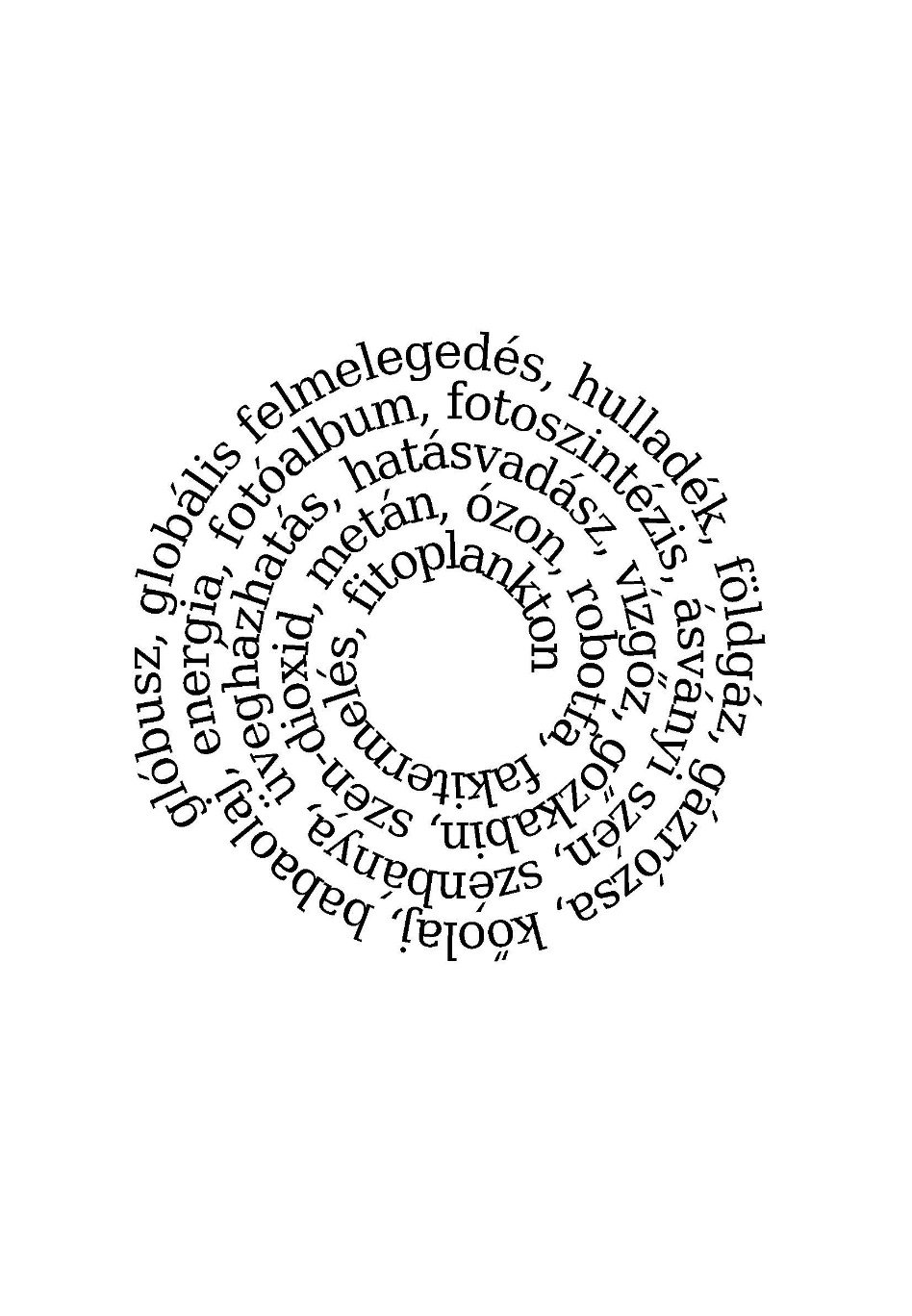 